УКРАЇНАВиконавчий комітет Нетішинської міської радиХмельницької областіР І Ш Е Н Н Я22.12.2022					Нетішин				  № 466/2022Про надання М. житлових приміщень у гуртожитку, що на ...Відповідно до статті 30, пункту 3 частини 4 статті 42 Закону України «Про місцеве самоврядування в Україні», статті 128 Житлового кодексу України, підпункту 4.1. пункту 4 Положення про громадську комісію з житлових питань при виконавчому комітеті Нетішинської міської ради, затвердженого рішенням виконавчого комітету міської ради від 28 січня 2016 року № 39/2016, рішення виконавчого комітету Нетішинської міської ради від 28 липня 2022 року            № 252/2022 «Про зміну статусу кімнат у гуртожитку, що на проспекті Незалежності, 10», з метою розгляду листа КП НМР «Благоустрій», зареєстрованого у Фонді комунального майна міста Нетішина 01 грудня                  2022 року за № 48/08-04, враховуючи рекомендації громадської комісії з житлових питань при виконавчому комітеті Нетішинської міської ради від                   09 грудня 2022 року, виконавчий комітет Нетішинської міської ради                             в и р і ш и в:1. Затвердити протокол засідання комісії з розподілу житлових приміщень комунального підприємства Нетішинської міської ради «Благоустрій» від           23 листопада 2022 року № 3.2. Надати М. та членам його сім’ї: М., М., М., житлове приміщення № ..., житловою площею ... кв.м та житлове приміщення № ..., житловою площею               ... кв.м, у гуртожитку, що на ....3. Фонду комунального майна міста Нетішина оформити та видати                  М. ордер для вселення у вищевказані житлові приміщення в гуртожитку міста.4. Контроль за виконанням цього рішення покласти на заступника міського голови Оксану Латишеву. Міський голова							    Олександр СУПРУНЮК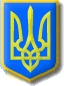 